MEDISCHE FICHEChiro Splinter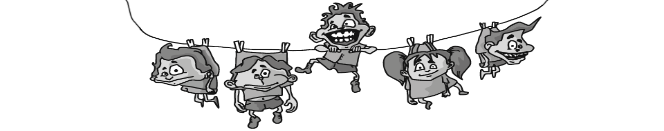 AFDELING:_________________________Beste ouders,Deze steekkaart dient door u of de huisarts zorgvuldig ingevuld te worden. Aldus kan er rekening gehouden worden met de behoeften en mogelijkheden van uw kind gedurende het bivak.  Deze medische fiche is vertrouwelijk en enkel bestemd voor de leiding van uw kind en de EHBOverantwoordelijke(n).  Gelieve eventuele aanpassingen na het invullen van de fiche te melden aan de leiding.Zeker niet vergeten! SIS-KAART en IDENTITEITSKAART meegeven bij vertrek.2 KLEEFBRIEFJES van het ziekenfonds (vastkleven aan de medische fiche)  Indien uw kind bij vertrek van het bivak luizen zou hebben, gelieve dit te melden en de gepaste behandeling te voorzien. Suikerziekte	Hartkwaal	    	Reuma    	Astma    	EpilepsieHuidaandoening    Slaapwanderlen	Hooikoorst	Lage bloeddrukallergie voor bepaalde voedingswaren, welke?_______________________________Allergie voor bepaalde stoffen, welke?_____________________________________Dient hiervoor speciale medicatie of behandeling worden toegepast? neen     ja, vul het rooster in De medicatie mét instructies geef je bij vertrek bivak af aan de leiding. Werd het kind gevaccineerd tegen klem (tetanus)?   ja   neen  zo ja, in welk jaar?____________________________________Is het kind (soms) incontinent (bedwateren)? ’s nachts?   ja     neen overdag? ja     neen Welke voorzorgen dienen hiervoor genomen te worden? Is het kind vlug moe?   ja     neen Kan uw kind deelnemen aan sport en spel afgestemd op zijn/haar leeftijd?  ja neen, welke activiteiten niet?____________________________________________Mag het kind deelnemen aan wateractiviteiten, zoals zwemmen?   ja     neen Kan het kind alleen zwemmen? In het ondiepe / diepe (schrappen!)    ja     neen Indien het kind (nog) niet kan zwemmen, gelieve zwembandjes mee te geven. Heeft het kind buisjes in de oren?   ja     neenDatum van laatste geneeskundig schoolonderzoek:Wat neemt u kind (thuis) als hij/zij:Hoofdpijn heeft:______________________Buikpijn heeft:_______________________Misselijk is:_________________________Koorts heeft:________________________Diarree heeft:_______________________Krijgt Chiro Splinter de toestemming om uw kind medicatie te geven?   ja     neen Wat is het lichaamsgewicht van uw kind?  _____________kgWaren er opmerkingen in verband met vakantieverblijven?   ja   neen zo ja, welke? ____________________________________________________________________________________________________________________________________________________Andere belangrijke opmerkingen die nuttig kunnen zijn tijdens het bivak? (gevoelig voor heimwee, veel slaap nodig,…) ____________________________________________________________________________________________________________________________________________________Krijgt Chiro Splinter toestemming om foto’s van uw kind te nemen?    ja     neenZo ja, mogen wij deze op onze facebookpagina/site publiceren?   ja     neen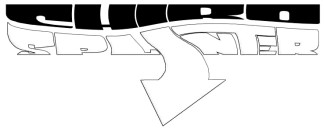 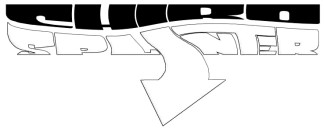 Medicatie/behandeling Wanneer innemen? en hoeveel? 